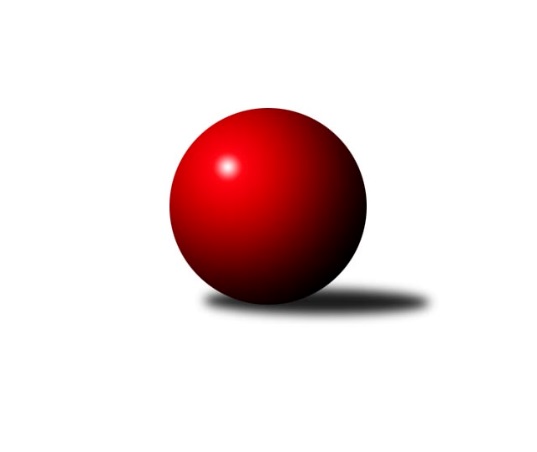 Č.3Ročník 2018/2019	13.5.2024 Okresní přebor - skupina B 2018/2019Statistika 3. kolaTabulka družstev:		družstvo	záp	výh	rem	proh	skore	sety	průměr	body	plné	dorážka	chyby	1.	ASK Lovosice B	2	2	0	0	9.0 : 3.0 	(8.0 : 8.0)	1545	4	1076	469	44	2.	KO Česká Kamenice B	3	2	0	1	12.0 : 6.0 	(17.0 : 7.0)	1572	4	1121	451	46.7	3.	KK Hvězda Trnovany C	3	2	0	1	12.0 : 6.0 	(15.0 : 9.0)	1468	4	1077	391	44.3	4.	Sokol Roudnice nad Labem	3	2	0	1	11.0 : 7.0 	(15.0 : 9.0)	1579	4	1084	496	31.7	5.	TJ Sokol Duchcov B	3	2	0	1	11.0 : 7.0 	(14.5 : 9.5)	1638	4	1139	499	35.3	6.	TJ Union Děčín	2	1	1	0	8.0 : 4.0 	(9.0 : 7.0)	1541	3	1097	445	39	7.	TJ Lokomotiva Ústí n. L. C	3	1	1	1	10.0 : 8.0 	(12.0 : 12.0)	1567	3	1115	452	45.7	8.	SKK Bohušovice C	2	1	0	1	6.0 : 6.0 	(9.0 : 7.0)	1405	2	1024	381	60	9.	Sokol Ústí nad Labem B	2	1	0	1	4.0 : 8.0 	(4.5 : 11.5)	1437	2	1054	383	56.5	10.	Sokol Ústí nad Labem C	3	1	0	2	8.0 : 10.0 	(11.5 : 12.5)	1494	2	1050	443	39	11.	TJ Teplice Letná C	3	1	0	2	7.0 : 11.0 	(10.0 : 14.0)	1595	2	1134	461	48.3	12.	TJ Kovostroj Děčín C	2	0	0	2	4.0 : 8.0 	(6.5 : 9.5)	1442	0	1033	410	44	13.	TJ Teplice Letná D	3	0	0	3	0.0 : 18.0 	(4.0 : 20.0)	1427	0	1040	387	60Tabulka doma:		družstvo	záp	výh	rem	proh	skore	sety	průměr	body	maximum	minimum	1.	KK Hvězda Trnovany C	2	2	0	0	11.0 : 1.0 	(12.0 : 4.0)	1597	4	1611	1583	2.	KO Česká Kamenice B	1	1	0	0	5.0 : 1.0 	(7.0 : 1.0)	1646	2	1646	1646	3.	TJ Union Děčín	1	1	0	0	5.0 : 1.0 	(5.0 : 3.0)	1475	2	1475	1475	4.	SKK Bohušovice C	1	1	0	0	4.0 : 2.0 	(5.5 : 2.5)	1442	2	1442	1442	5.	Sokol Ústí nad Labem B	1	1	0	0	4.0 : 2.0 	(4.5 : 3.5)	1455	2	1455	1455	6.	ASK Lovosice B	1	1	0	0	4.0 : 2.0 	(4.0 : 4.0)	1510	2	1510	1510	7.	Sokol Roudnice nad Labem	2	1	0	1	7.0 : 5.0 	(10.0 : 6.0)	1570	2	1584	1555	8.	Sokol Ústí nad Labem C	2	1	0	1	6.0 : 6.0 	(7.5 : 8.5)	1524	2	1548	1500	9.	TJ Lokomotiva Ústí n. L. C	1	0	1	0	3.0 : 3.0 	(4.0 : 4.0)	1642	1	1642	1642	10.	TJ Kovostroj Děčín C	0	0	0	0	0.0 : 0.0 	(0.0 : 0.0)	0	0	0	0	11.	TJ Sokol Duchcov B	1	0	0	1	2.0 : 4.0 	(5.0 : 3.0)	1653	0	1653	1653	12.	TJ Teplice Letná C	2	0	0	2	3.0 : 9.0 	(7.0 : 9.0)	1532	0	1552	1511	13.	TJ Teplice Letná D	2	0	0	2	0.0 : 12.0 	(3.0 : 13.0)	1418	0	1446	1389Tabulka venku:		družstvo	záp	výh	rem	proh	skore	sety	průměr	body	maximum	minimum	1.	TJ Sokol Duchcov B	2	2	0	0	9.0 : 3.0 	(9.5 : 6.5)	1631	4	1675	1587	2.	ASK Lovosice B	1	1	0	0	5.0 : 1.0 	(4.0 : 4.0)	1579	2	1579	1579	3.	Sokol Roudnice nad Labem	1	1	0	0	4.0 : 2.0 	(5.0 : 3.0)	1589	2	1589	1589	4.	TJ Teplice Letná C	1	1	0	0	4.0 : 2.0 	(3.0 : 5.0)	1659	2	1659	1659	5.	KO Česká Kamenice B	2	1	0	1	7.0 : 5.0 	(10.0 : 6.0)	1535	2	1568	1501	6.	TJ Lokomotiva Ústí n. L. C	2	1	0	1	7.0 : 5.0 	(8.0 : 8.0)	1530	2	1543	1516	7.	TJ Union Děčín	1	0	1	0	3.0 : 3.0 	(4.0 : 4.0)	1607	1	1607	1607	8.	Sokol Ústí nad Labem C	1	0	0	1	2.0 : 4.0 	(4.0 : 4.0)	1463	0	1463	1463	9.	SKK Bohušovice C	1	0	0	1	2.0 : 4.0 	(3.5 : 4.5)	1367	0	1367	1367	10.	KK Hvězda Trnovany C	1	0	0	1	1.0 : 5.0 	(3.0 : 5.0)	1339	0	1339	1339	11.	TJ Teplice Letná D	1	0	0	1	0.0 : 6.0 	(1.0 : 7.0)	1437	0	1437	1437	12.	Sokol Ústí nad Labem B	1	0	0	1	0.0 : 6.0 	(0.0 : 8.0)	1419	0	1419	1419	13.	TJ Kovostroj Děčín C	2	0	0	2	4.0 : 8.0 	(6.5 : 9.5)	1442	0	1486	1398Tabulka podzimní části:		družstvo	záp	výh	rem	proh	skore	sety	průměr	body	doma	venku	1.	ASK Lovosice B	2	2	0	0	9.0 : 3.0 	(8.0 : 8.0)	1545	4 	1 	0 	0 	1 	0 	0	2.	KO Česká Kamenice B	3	2	0	1	12.0 : 6.0 	(17.0 : 7.0)	1572	4 	1 	0 	0 	1 	0 	1	3.	KK Hvězda Trnovany C	3	2	0	1	12.0 : 6.0 	(15.0 : 9.0)	1468	4 	2 	0 	0 	0 	0 	1	4.	Sokol Roudnice nad Labem	3	2	0	1	11.0 : 7.0 	(15.0 : 9.0)	1579	4 	1 	0 	1 	1 	0 	0	5.	TJ Sokol Duchcov B	3	2	0	1	11.0 : 7.0 	(14.5 : 9.5)	1638	4 	0 	0 	1 	2 	0 	0	6.	TJ Union Děčín	2	1	1	0	8.0 : 4.0 	(9.0 : 7.0)	1541	3 	1 	0 	0 	0 	1 	0	7.	TJ Lokomotiva Ústí n. L. C	3	1	1	1	10.0 : 8.0 	(12.0 : 12.0)	1567	3 	0 	1 	0 	1 	0 	1	8.	SKK Bohušovice C	2	1	0	1	6.0 : 6.0 	(9.0 : 7.0)	1405	2 	1 	0 	0 	0 	0 	1	9.	Sokol Ústí nad Labem B	2	1	0	1	4.0 : 8.0 	(4.5 : 11.5)	1437	2 	1 	0 	0 	0 	0 	1	10.	Sokol Ústí nad Labem C	3	1	0	2	8.0 : 10.0 	(11.5 : 12.5)	1494	2 	1 	0 	1 	0 	0 	1	11.	TJ Teplice Letná C	3	1	0	2	7.0 : 11.0 	(10.0 : 14.0)	1595	2 	0 	0 	2 	1 	0 	0	12.	TJ Kovostroj Děčín C	2	0	0	2	4.0 : 8.0 	(6.5 : 9.5)	1442	0 	0 	0 	0 	0 	0 	2	13.	TJ Teplice Letná D	3	0	0	3	0.0 : 18.0 	(4.0 : 20.0)	1427	0 	0 	0 	2 	0 	0 	1Tabulka jarní části:		družstvo	záp	výh	rem	proh	skore	sety	průměr	body	doma	venku	1.	Sokol Ústí nad Labem B	0	0	0	0	0.0 : 0.0 	(0.0 : 0.0)	0	0 	0 	0 	0 	0 	0 	0 	2.	ASK Lovosice B	0	0	0	0	0.0 : 0.0 	(0.0 : 0.0)	0	0 	0 	0 	0 	0 	0 	0 	3.	Sokol Ústí nad Labem C	0	0	0	0	0.0 : 0.0 	(0.0 : 0.0)	0	0 	0 	0 	0 	0 	0 	0 	4.	Sokol Roudnice nad Labem	0	0	0	0	0.0 : 0.0 	(0.0 : 0.0)	0	0 	0 	0 	0 	0 	0 	0 	5.	TJ Lokomotiva Ústí n. L. C	0	0	0	0	0.0 : 0.0 	(0.0 : 0.0)	0	0 	0 	0 	0 	0 	0 	0 	6.	SKK Bohušovice C	0	0	0	0	0.0 : 0.0 	(0.0 : 0.0)	0	0 	0 	0 	0 	0 	0 	0 	7.	TJ Union Děčín	0	0	0	0	0.0 : 0.0 	(0.0 : 0.0)	0	0 	0 	0 	0 	0 	0 	0 	8.	TJ Teplice Letná C	0	0	0	0	0.0 : 0.0 	(0.0 : 0.0)	0	0 	0 	0 	0 	0 	0 	0 	9.	KK Hvězda Trnovany C	0	0	0	0	0.0 : 0.0 	(0.0 : 0.0)	0	0 	0 	0 	0 	0 	0 	0 	10.	TJ Teplice Letná D	0	0	0	0	0.0 : 0.0 	(0.0 : 0.0)	0	0 	0 	0 	0 	0 	0 	0 	11.	KO Česká Kamenice B	0	0	0	0	0.0 : 0.0 	(0.0 : 0.0)	0	0 	0 	0 	0 	0 	0 	0 	12.	TJ Kovostroj Děčín C	0	0	0	0	0.0 : 0.0 	(0.0 : 0.0)	0	0 	0 	0 	0 	0 	0 	0 	13.	TJ Sokol Duchcov B	0	0	0	0	0.0 : 0.0 	(0.0 : 0.0)	0	0 	0 	0 	0 	0 	0 	0 Zisk bodů pro družstvo:		jméno hráče	družstvo	body	zápasy	v %	dílčí body	sety	v %	1.	Michal Bruthans 	Sokol Roudnice nad Labem 	3	/	3	(100%)	6	/	6	(100%)	2.	Martin Soukup 	TJ Teplice Letná C 	2	/	2	(100%)	4	/	4	(100%)	3.	Jaroslav Kuneš 	Sokol Ústí nad Labem C 	2	/	2	(100%)	4	/	4	(100%)	4.	Petr Kumstát 	TJ Union Děčín 	2	/	2	(100%)	4	/	4	(100%)	5.	Pavel Novák 	SKK Bohušovice C 	2	/	2	(100%)	3.5	/	4	(88%)	6.	Miroslava Žáková 	TJ Sokol Duchcov B 	2	/	2	(100%)	3.5	/	4	(88%)	7.	Pavel Klíž 	ASK Lovosice B 	2	/	2	(100%)	3	/	4	(75%)	8.	Milan Nový 	KK Hvězda Trnovany C 	2	/	2	(100%)	3	/	4	(75%)	9.	Miroslav Šimic 	TJ Kovostroj Děčín C 	2	/	2	(100%)	3	/	4	(75%)	10.	Lubomír Holý 	KO Česká Kamenice B 	2	/	3	(67%)	5	/	6	(83%)	11.	Pavel Nováček 	Sokol Ústí nad Labem C 	2	/	3	(67%)	4.5	/	6	(75%)	12.	Zdenek Ramajzl 	TJ Lokomotiva Ústí n. L. C 	2	/	3	(67%)	4	/	6	(67%)	13.	Pavlína Kubitová 	KK Hvězda Trnovany C 	2	/	3	(67%)	4	/	6	(67%)	14.	Josef Otta ml.	TJ Sokol Duchcov B 	2	/	3	(67%)	4	/	6	(67%)	15.	Jiří Müller 	TJ Sokol Duchcov B 	2	/	3	(67%)	4	/	6	(67%)	16.	Jitka Šálková 	KK Hvězda Trnovany C 	2	/	3	(67%)	3	/	6	(50%)	17.	Jan Brhlík st.	TJ Teplice Letná C 	2	/	3	(67%)	3	/	6	(50%)	18.	Martin Dítě 	TJ Union Děčín 	1	/	1	(100%)	2	/	2	(100%)	19.	Jitka Sottnerová 	TJ Lokomotiva Ústí n. L. C 	1	/	1	(100%)	2	/	2	(100%)	20.	Barbora Salajková Němečková 	KK Hvězda Trnovany C 	1	/	1	(100%)	2	/	2	(100%)	21.	Pavel Mihalík 	Sokol Ústí nad Labem B 	1	/	1	(100%)	2	/	2	(100%)	22.	Jan Klíma 	SKK Bohušovice C 	1	/	1	(100%)	2	/	2	(100%)	23.	Zdeněk Šimáček 	ASK Lovosice B 	1	/	1	(100%)	2	/	2	(100%)	24.	Petr Došek 	Sokol Roudnice nad Labem 	1	/	1	(100%)	2	/	2	(100%)	25.	Eva Říhová 	KO Česká Kamenice B 	1	/	1	(100%)	2	/	2	(100%)	26.	Markéta Hofmanová 	TJ Sokol Duchcov B 	1	/	1	(100%)	2	/	2	(100%)	27.	Olga Urbanová 	KO Česká Kamenice B 	1	/	1	(100%)	2	/	2	(100%)	28.	Miroslava Zemánková 	KK Hvězda Trnovany C 	1	/	1	(100%)	2	/	2	(100%)	29.	Jiří Houdek 	TJ Kovostroj Děčín C 	1	/	1	(100%)	1.5	/	2	(75%)	30.	Libor Hekerle 	KO Česká Kamenice B 	1	/	1	(100%)	1	/	2	(50%)	31.	Václav Dlouhý 	TJ Union Děčín 	1	/	1	(100%)	1	/	2	(50%)	32.	Milan Pecha st.	TJ Union Děčín 	1	/	1	(100%)	1	/	2	(50%)	33.	Václav Pavelka 	TJ Union Děčín 	1	/	1	(100%)	1	/	2	(50%)	34.	Petr Zalabák st.	ASK Lovosice B 	1	/	1	(100%)	1	/	2	(50%)	35.	Ivan Čeloud 	SKK Bohušovice C 	1	/	1	(100%)	1	/	2	(50%)	36.	Věra Šimečková 	KO Česká Kamenice B 	1	/	2	(50%)	3	/	4	(75%)	37.	Karel Beran 	KO Česká Kamenice B 	1	/	2	(50%)	3	/	4	(75%)	38.	Čestmír Dvořák 	TJ Kovostroj Děčín C 	1	/	2	(50%)	2	/	4	(50%)	39.	Josef Kecher 	Sokol Roudnice nad Labem 	1	/	2	(50%)	2	/	4	(50%)	40.	Květuše Strachoňová 	TJ Lokomotiva Ústí n. L. C 	1	/	2	(50%)	2	/	4	(50%)	41.	Alexandr Moróc 	TJ Lokomotiva Ústí n. L. C 	1	/	2	(50%)	2	/	4	(50%)	42.	Petr Kalina 	ASK Lovosice B 	1	/	2	(50%)	1	/	4	(25%)	43.	Zdeněk Rauner 	TJ Lokomotiva Ústí n. L. C 	1	/	2	(50%)	1	/	4	(25%)	44.	Eva Staňková 	TJ Teplice Letná C 	1	/	2	(50%)	1	/	4	(25%)	45.	Viktor Kováč 	Sokol Ústí nad Labem C 	1	/	2	(50%)	1	/	4	(25%)	46.	Josef Růžička 	Sokol Ústí nad Labem B 	1	/	2	(50%)	1	/	4	(25%)	47.	Jan Chvátal 	KO Česká Kamenice B 	1	/	2	(50%)	1	/	4	(25%)	48.	Jiří Woš 	Sokol Roudnice nad Labem 	1	/	3	(33%)	3	/	6	(50%)	49.	Alois Haluska 	Sokol Roudnice nad Labem 	1	/	3	(33%)	2	/	6	(33%)	50.	Simona Puschová 	Sokol Ústí nad Labem C 	1	/	3	(33%)	1	/	6	(17%)	51.	Jiří Říha 	TJ Teplice Letná D 	0	/	1	(0%)	1	/	2	(50%)	52.	Tomáš Abert 	TJ Sokol Duchcov B 	0	/	1	(0%)	1	/	2	(50%)	53.	Jana Zvěřinová 	TJ Teplice Letná C 	0	/	1	(0%)	1	/	2	(50%)	54.	Jaroslav Filip 	TJ Teplice Letná C 	0	/	1	(0%)	1	/	2	(50%)	55.	Lenka Bůžková 	KK Hvězda Trnovany C 	0	/	1	(0%)	1	/	2	(50%)	56.	Vladimír Hroněk 	TJ Teplice Letná D 	0	/	1	(0%)	1	/	2	(50%)	57.	Petr Prouza st.	SKK Bohušovice C 	0	/	1	(0%)	0.5	/	2	(25%)	58.	Jiří Kyral 	Sokol Ústí nad Labem B 	0	/	1	(0%)	0	/	2	(0%)	59.	Milan Wundrawitz 	Sokol Ústí nad Labem B 	0	/	1	(0%)	0	/	2	(0%)	60.	Jana Němečková 	TJ Teplice Letná D 	0	/	1	(0%)	0	/	2	(0%)	61.	Karel Zatočil 	Sokol Ústí nad Labem C 	0	/	1	(0%)	0	/	2	(0%)	62.	Jan Baco 	TJ Union Děčín 	0	/	1	(0%)	0	/	2	(0%)	63.	Sabina Dudešková 	TJ Teplice Letná D 	0	/	1	(0%)	0	/	2	(0%)	64.	Martin Kubištík ml.	TJ Teplice Letná C 	0	/	1	(0%)	0	/	2	(0%)	65.	Martin Pokorný 	TJ Teplice Letná D 	0	/	1	(0%)	0	/	2	(0%)	66.	Sylva Vahalová 	SKK Bohušovice C 	0	/	1	(0%)	0	/	2	(0%)	67.	Miroslav Jiroušek 	TJ Kovostroj Děčín C 	0	/	1	(0%)	0	/	2	(0%)	68.	Petr Gryc 	SKK Bohušovice C 	0	/	2	(0%)	2	/	4	(50%)	69.	Vladimír Mihalík 	Sokol Ústí nad Labem B 	0	/	2	(0%)	1	/	4	(25%)	70.	Petr Saksun 	TJ Teplice Letná D 	0	/	2	(0%)	1	/	4	(25%)	71.	Marcela Bořutová 	TJ Lokomotiva Ústí n. L. C 	0	/	2	(0%)	1	/	4	(25%)	72.	Eva Kuchařová 	ASK Lovosice B 	0	/	2	(0%)	1	/	4	(25%)	73.	Michal Horňák 	TJ Teplice Letná D 	0	/	2	(0%)	0	/	4	(0%)	74.	Mirka Bednářová 	TJ Kovostroj Děčín C 	0	/	2	(0%)	0	/	4	(0%)	75.	Josef Otta st.	TJ Sokol Duchcov B 	0	/	2	(0%)	0	/	4	(0%)	76.	Jindřich Hruška 	TJ Teplice Letná C 	0	/	2	(0%)	0	/	4	(0%)	77.	Markéta Matějáková 	TJ Teplice Letná D 	0	/	3	(0%)	1	/	6	(17%)Průměry na kuželnách:		kuželna	průměr	plné	dorážka	chyby	výkon na hráče	1.	Duchcov, 1-4	1656	1157	499	42.5	(414.0)	2.	TJ Lokomotiva Ústí nad Labem, 1-4	1624	1148	476	36.5	(406.1)	3.	Česká Kamenice, 1-2	1581	1119	461	43.0	(395.3)	4.	TJ Teplice Letná, 1-2	1565	1106	459	48.0	(391.4)	5.	Roudnice, 1-2	1562	1092	470	38.0	(390.7)	6.	Hvězda Trnovany, 1-2	1545	1116	428	46.8	(386.3)	7.	TJ Teplice Letná, 3-4	1494	1068	426	51.5	(373.6)	8.	Bohušovice, 1-4	1494	1056	437	42.7	(373.5)	9.	Sokol Ústí, 1-2	1490	1059	431	44.2	(372.6)	10.	Union Děčín, 1-2	1407	1034	373	49.5	(351.8)	11.	Kovostroj Děčín, 1-2	0	0	0	0.0	(0.0)	12.	- volno -, 1-4	0	0	0	0.0	(0.0)Nejlepší výkony na kuželnách:Duchcov, 1-4TJ Teplice Letná C	1659	2. kolo	Markéta Hofmanová 	TJ Sokol Duchcov B	474	2. koloTJ Sokol Duchcov B	1653	2. kolo	Jan Brhlík st.	TJ Teplice Letná C	461	2. kolo		. kolo	Josef Otta ml.	TJ Sokol Duchcov B	460	2. kolo		. kolo	Jana Zvěřinová 	TJ Teplice Letná C	435	2. kolo		. kolo	Jiří Müller 	TJ Sokol Duchcov B	415	2. kolo		. kolo	Jindřich Hruška 	TJ Teplice Letná C	384	2. kolo		. kolo	Eva Staňková 	TJ Teplice Letná C	379	2. kolo		. kolo	Tomáš Abert 	TJ Sokol Duchcov B	304	2. koloTJ Lokomotiva Ústí nad Labem, 1-4TJ Lokomotiva Ústí n. L. C	1642	1. kolo	Alexandr Moróc 	TJ Lokomotiva Ústí n. L. C	432	1. koloTJ Union Děčín	1607	1. kolo	Václav Dlouhý 	TJ Union Děčín	424	1. kolo		. kolo	Zdenek Ramajzl 	TJ Lokomotiva Ústí n. L. C	422	1. kolo		. kolo	Petr Kumstát 	TJ Union Děčín	416	1. kolo		. kolo	Milan Pecha st.	TJ Union Děčín	409	1. kolo		. kolo	Marcela Bořutová 	TJ Lokomotiva Ústí n. L. C	408	1. kolo		. kolo	Zdeněk Rauner 	TJ Lokomotiva Ústí n. L. C	380	1. kolo		. kolo	Václav Pavelka 	TJ Union Děčín	358	1. koloČeská Kamenice, 1-2KO Česká Kamenice B	1646	2. kolo	Eva Říhová 	KO Česká Kamenice B	439	2. koloTJ Lokomotiva Ústí n. L. C	1516	2. kolo	Věra Šimečková 	KO Česká Kamenice B	417	2. kolo		. kolo	Olga Urbanová 	KO Česká Kamenice B	408	2. kolo		. kolo	Zdenek Ramajzl 	TJ Lokomotiva Ústí n. L. C	393	2. kolo		. kolo	Marcela Bořutová 	TJ Lokomotiva Ústí n. L. C	385	2. kolo		. kolo	Lubomír Holý 	KO Česká Kamenice B	382	2. kolo		. kolo	Alexandr Moróc 	TJ Lokomotiva Ústí n. L. C	370	2. kolo		. kolo	Květuše Strachoňová 	TJ Lokomotiva Ústí n. L. C	368	2. koloTJ Teplice Letná, 1-2Sokol Roudnice nad Labem	1589	1. kolo	Petr Zalabák st.	ASK Lovosice B	441	3. koloASK Lovosice B	1579	3. kolo	Petr Došek 	Sokol Roudnice nad Labem	436	1. koloTJ Teplice Letná C	1552	3. kolo	Martin Soukup 	TJ Teplice Letná C	433	3. koloTJ Teplice Letná C	1511	1. kolo	Jan Brhlík st.	TJ Teplice Letná C	426	3. kolo		. kolo	Martin Soukup 	TJ Teplice Letná C	425	1. kolo		. kolo	Michal Bruthans 	Sokol Roudnice nad Labem	413	1. kolo		. kolo	Jan Brhlík st.	TJ Teplice Letná C	411	1. kolo		. kolo	Petr Kalina 	ASK Lovosice B	407	3. kolo		. kolo	Jiří Woš 	Sokol Roudnice nad Labem	397	1. kolo		. kolo	Jaroslav Filip 	TJ Teplice Letná C	382	3. koloRoudnice, 1-2TJ Sokol Duchcov B	1675	3. kolo	Miroslava Žáková 	TJ Sokol Duchcov B	459	3. koloSokol Roudnice nad Labem	1584	2. kolo	Michal Bruthans 	Sokol Roudnice nad Labem	437	2. koloSokol Roudnice nad Labem	1555	3. kolo	Josef Otta ml.	TJ Sokol Duchcov B	428	3. koloTJ Teplice Letná D	1437	2. kolo	Jiří Müller 	TJ Sokol Duchcov B	418	3. kolo		. kolo	Michal Bruthans 	Sokol Roudnice nad Labem	418	3. kolo		. kolo	Jiří Woš 	Sokol Roudnice nad Labem	400	2. kolo		. kolo	Markéta Matějáková 	TJ Teplice Letná D	398	2. kolo		. kolo	Josef Kecher 	Sokol Roudnice nad Labem	389	3. kolo		. kolo	Alois Haluska 	Sokol Roudnice nad Labem	382	3. kolo		. kolo	Alois Haluska 	Sokol Roudnice nad Labem	374	2. koloHvězda Trnovany, 1-2KK Hvězda Trnovany C	1611	1. kolo	Pavlína Kubitová 	KK Hvězda Trnovany C	431	1. koloKK Hvězda Trnovany C	1583	3. kolo	Jitka Šálková 	KK Hvězda Trnovany C	413	3. koloKO Česká Kamenice B	1568	3. kolo	Lubomír Holý 	KO Česká Kamenice B	409	3. koloSokol Ústí nad Labem B	1419	1. kolo	Pavlína Kubitová 	KK Hvězda Trnovany C	407	3. kolo		. kolo	Milan Nový 	KK Hvězda Trnovany C	406	1. kolo		. kolo	Jitka Šálková 	KK Hvězda Trnovany C	406	1. kolo		. kolo	Milan Nový 	KK Hvězda Trnovany C	405	3. kolo		. kolo	Věra Šimečková 	KO Česká Kamenice B	405	3. kolo		. kolo	Karel Beran 	KO Česká Kamenice B	397	3. kolo		. kolo	Vladimír Mihalík 	Sokol Ústí nad Labem B	374	1. koloTJ Teplice Letná, 3-4TJ Lokomotiva Ústí n. L. C	1543	3. kolo	Zdenek Ramajzl 	TJ Lokomotiva Ústí n. L. C	435	3. koloKO Česká Kamenice B	1501	1. kolo	Lubomír Holý 	KO Česká Kamenice B	402	1. koloTJ Teplice Letná D	1446	3. kolo	Jana Němečková 	TJ Teplice Letná D	393	3. koloTJ Teplice Letná D	1389	1. kolo	Zdeněk Rauner 	TJ Lokomotiva Ústí n. L. C	392	3. kolo		. kolo	Karel Beran 	KO Česká Kamenice B	382	1. kolo		. kolo	Jiří Říha 	TJ Teplice Letná D	370	3. kolo		. kolo	Jan Chvátal 	KO Česká Kamenice B	366	1. kolo		. kolo	Květuše Strachoňová 	TJ Lokomotiva Ústí n. L. C	366	3. kolo		. kolo	Michal Horňák 	TJ Teplice Letná D	365	1. kolo		. kolo	Vladimír Hroněk 	TJ Teplice Letná D	360	1. koloBohušovice, 1-4TJ Union Děčín	1586	3. kolo	Zdeněk Šimáček 	ASK Lovosice B	448	2. koloSKK Bohušovice C	1565	3. kolo	Petr Prouza ml.	SKK Bohušovice C	434	3. koloASK Lovosice B	1510	2. kolo	Pavel Novák 	SKK Bohušovice C	421	1. koloSokol Ústí nad Labem C	1463	2. kolo	Václav Dlouhý 	TJ Union Děčín	414	3. koloSKK Bohušovice C	1442	1. kolo	Milan Pecha st.	TJ Union Děčín	403	3. koloTJ Kovostroj Děčín C	1398	1. kolo	Petr Kumstát 	TJ Union Děčín	398	3. kolo		. kolo	Pavel Nováček 	Sokol Ústí nad Labem C	397	2. kolo		. kolo	Jan Klíma 	SKK Bohušovice C	383	3. kolo		. kolo	Pavel Novák 	SKK Bohušovice C	378	3. kolo		. kolo	Jan Klíma 	SKK Bohušovice C	378	1. koloSokol Ústí, 1-2TJ Sokol Duchcov B	1587	1. kolo	Jiří Müller 	TJ Sokol Duchcov B	462	1. koloSokol Ústí nad Labem C	1548	1. kolo	Pavel Mihalík 	Sokol Ústí nad Labem B	415	2. koloSokol Ústí nad Labem C	1500	3. kolo	Pavel Nováček 	Sokol Ústí nad Labem C	401	3. koloTJ Kovostroj Děčín C	1486	3. kolo	Jaroslav Kuneš 	Sokol Ústí nad Labem C	395	3. koloSokol Ústí nad Labem B	1455	2. kolo	Čestmír Dvořák 	TJ Kovostroj Děčín C	395	3. koloSKK Bohušovice C	1367	2. kolo	Jaroslav Kuneš 	Sokol Ústí nad Labem C	392	1. kolo		. kolo	Viktor Kováč 	Sokol Ústí nad Labem C	391	1. kolo		. kolo	Miroslava Žáková 	TJ Sokol Duchcov B	385	1. kolo		. kolo	Simona Puschová 	Sokol Ústí nad Labem C	383	1. kolo		. kolo	Pavel Nováček 	Sokol Ústí nad Labem C	382	1. koloUnion Děčín, 1-2TJ Union Děčín	1475	2. kolo	Martin Dítě 	TJ Union Děčín	414	2. koloKK Hvězda Trnovany C	1339	2. kolo	Petr Kumstát 	TJ Union Děčín	383	2. kolo		. kolo	Václav Pavelka 	TJ Union Děčín	366	2. kolo		. kolo	Pavlína Kubitová 	KK Hvězda Trnovany C	355	2. kolo		. kolo	Lenka Bůžková 	KK Hvězda Trnovany C	348	2. kolo		. kolo	Miroslava Zemánková 	KK Hvězda Trnovany C	332	2. kolo		. kolo	Jan Baco 	TJ Union Děčín	312	2. kolo		. kolo	Jitka Šálková 	KK Hvězda Trnovany C	304	2. koloKovostroj Děčín, 1-2- volno -, 1-4Četnost výsledků:	6.0 : 0.0	2x	5.0 : 1.0	3x	4.0 : 2.0	4x	3.0 : 3.0	1x	2.0 : 4.0	4x	1.0 : 5.0	2x	0.0 : 6.0	2x